            ZONING BOARD OF APPEALS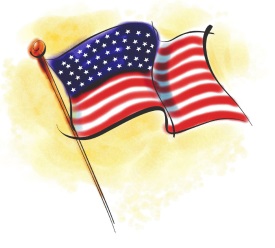                           TOWN OF CHESTER                            1786 Kings Highway                        Chester, New York 10918
							Agenda-May 9, 20197:00pm – Public HearingBroccoli Patch1355 Kings HwyS/B/L 13-3-2Interpretation